П Р О Є К Т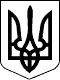 КАБІНЕТ МІНІСТРІВ УКРАЇНИ ПОСТАНОВАвід		   		2023 р.  №   Київ Деякі питання виявлення та обліку відходів,
власник яких не встановленийВідповідно до частини шостої статті 12 Закону України «Про управління відходами» Кабінет Міністрів України п о с т а н о в л я є:1.	Затвердити Порядок виявлення та обліку відходів, власник яких
не встановлений, що додається.2. Внести до постанов Кабінету Міністрів України зміни, що додаються.3. Визнати такими, що втратили чинність, постанови Кабінету Міністрів України згідно з переліком, що додається.4. Раді міністрів Автономної Республіки Крим, обласним, Київській
та Севастопольській міським державним адміністраціям у місячний термін утворити постійні комісії з питань виявлення та обліку відходів, власник яких
не встановлений.Рекомендувати органам місцевого самоврядування створити аналогічні комісії на місцях.5. Ця постанова набирає чинності з дня її опублікування.Прем’єр-міністр України						Д. ШМИГАЛЬ 